Выставка  1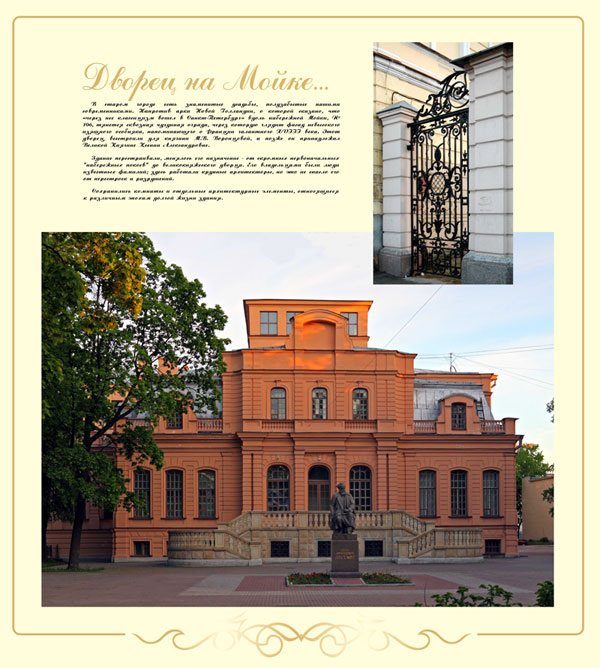 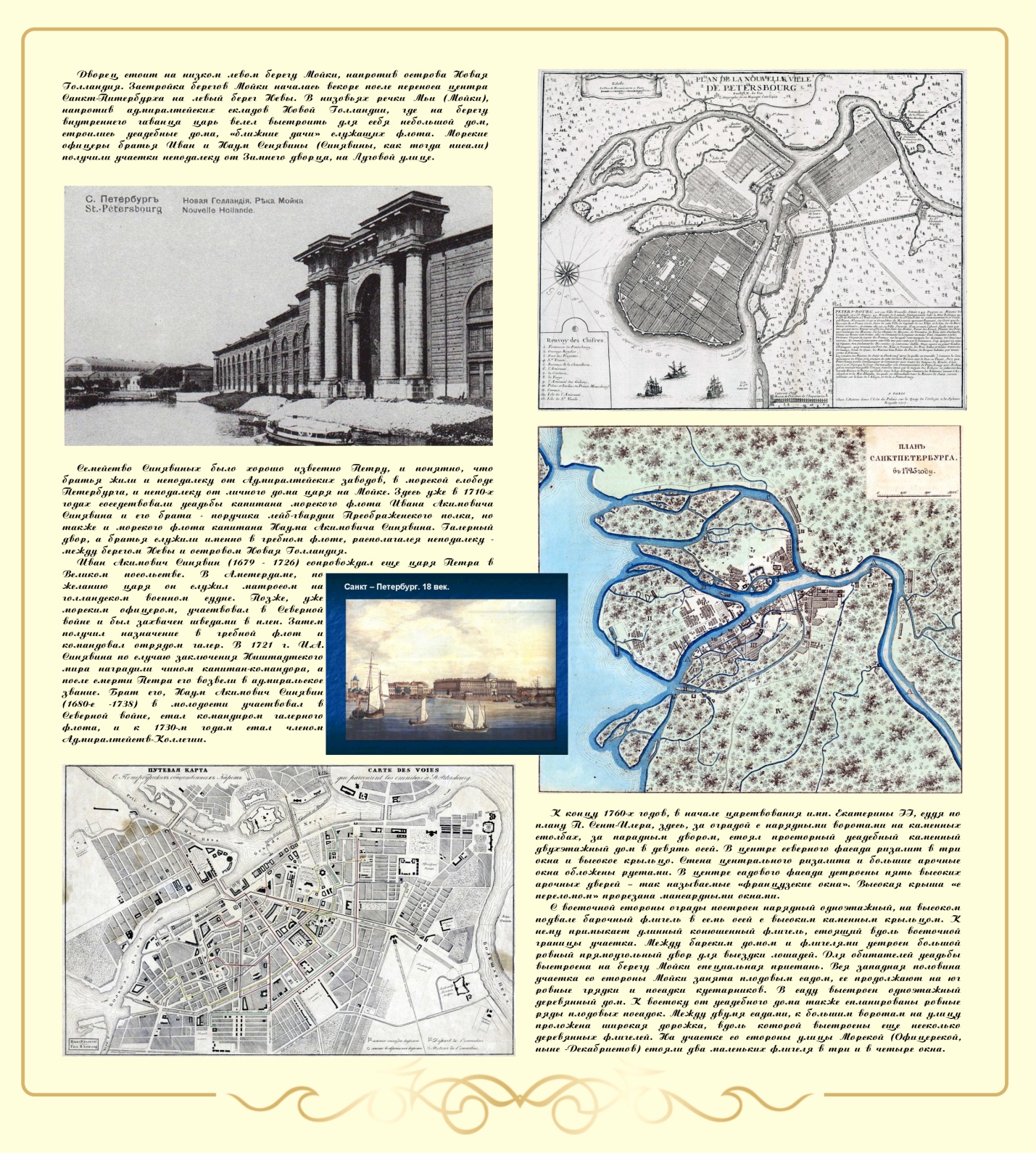 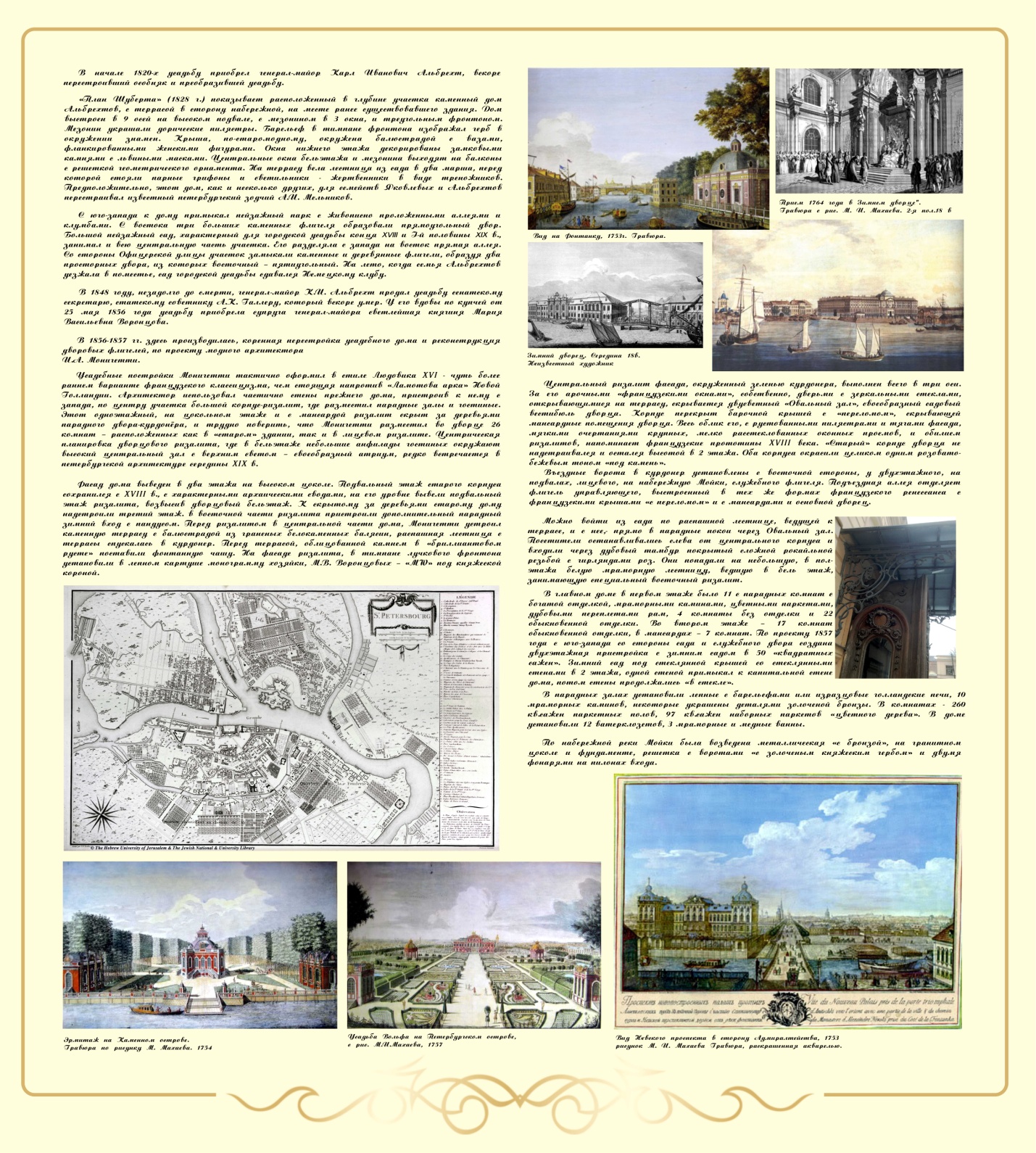 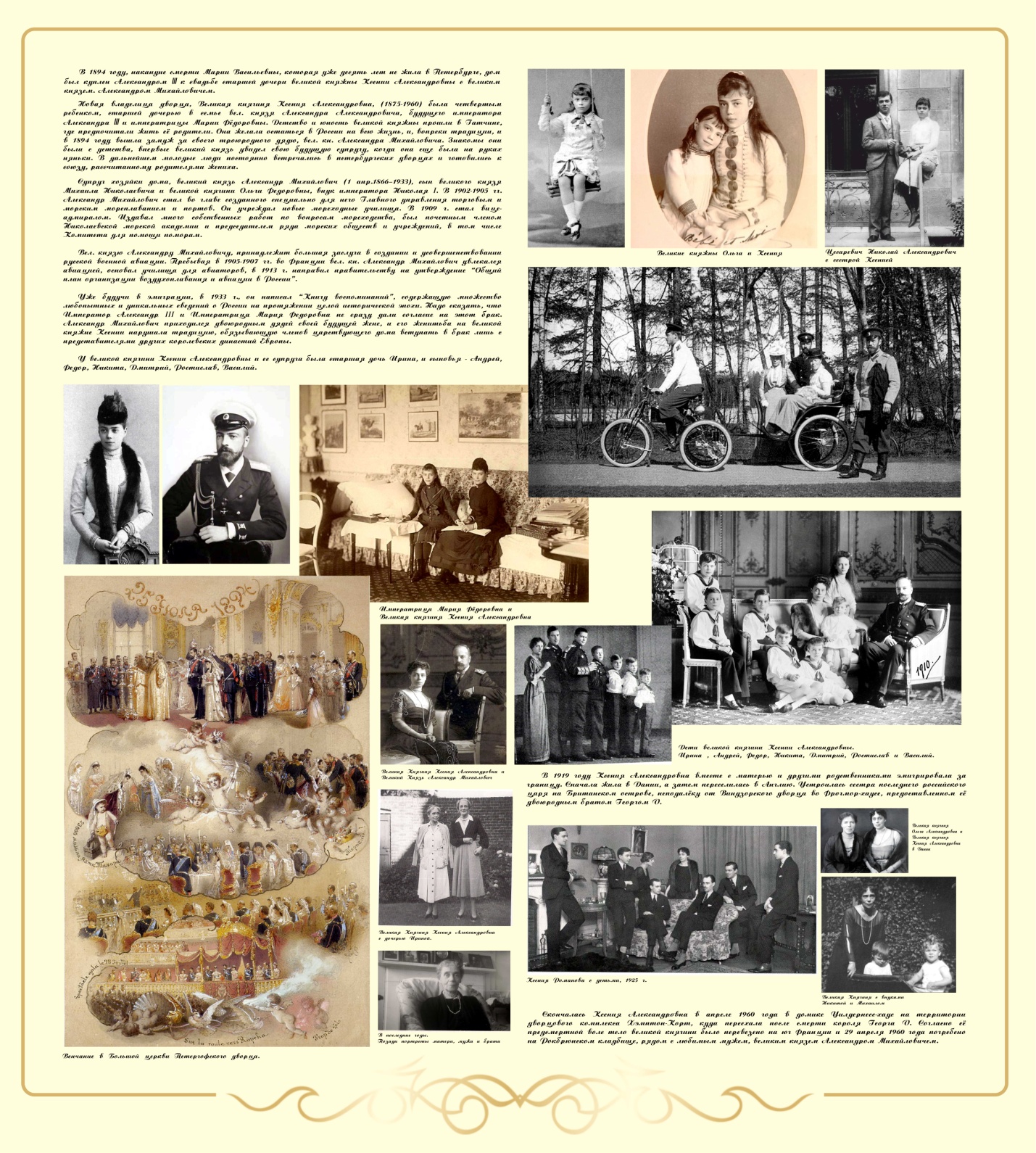 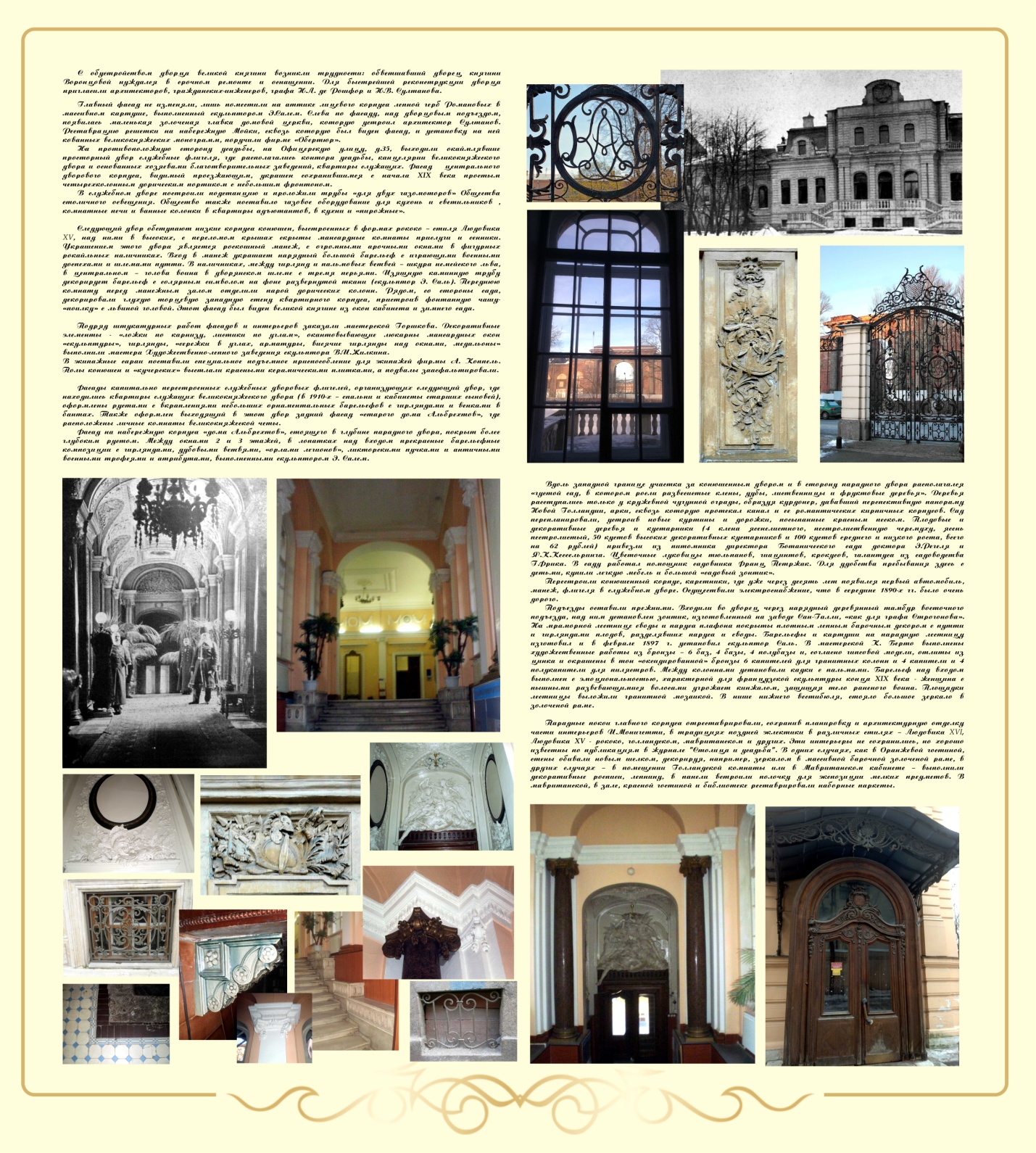 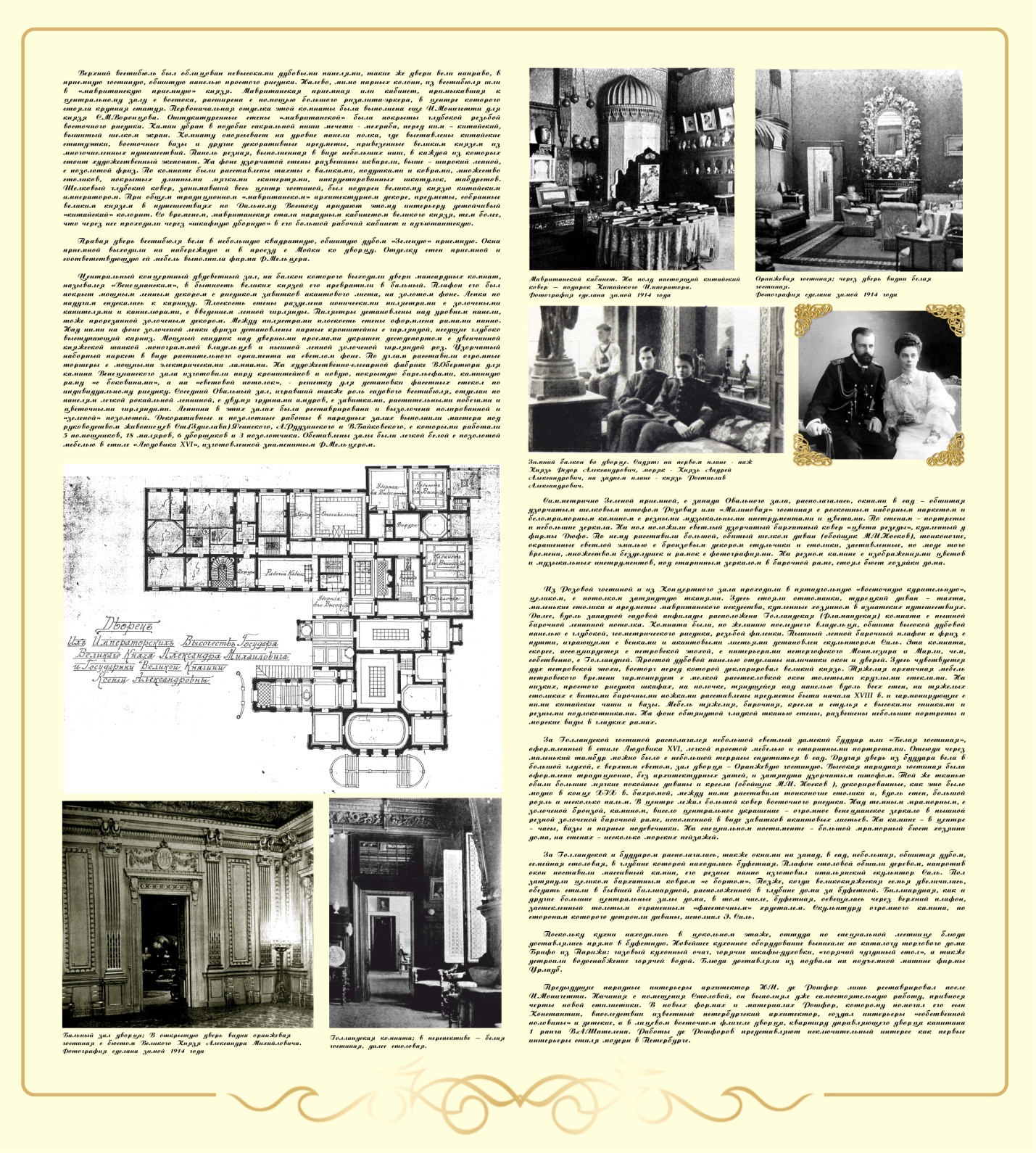 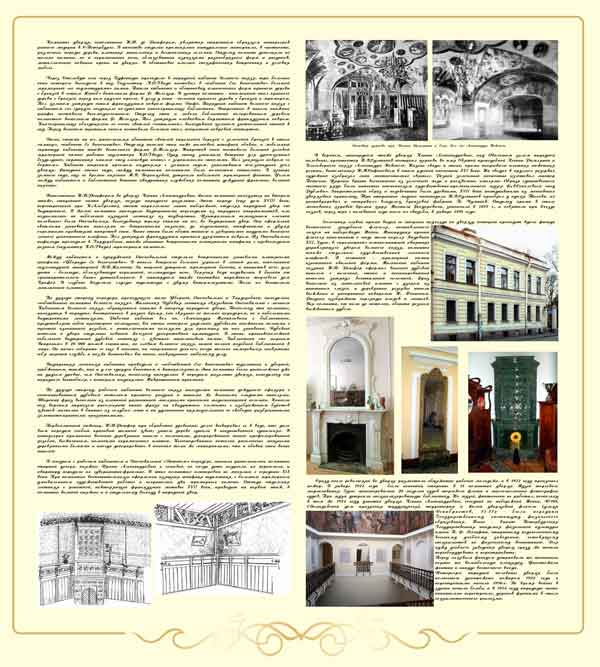 